Name _______________________________________________ Class _____________Guess the Embryo#1Guess__________________________________Actual________________________________#2Guess__________________________________Actual________________________________#3Guess__________________________________Actual________________________________#4Guess__________________________________Actual________________________________What was surprising to you about the embryos you saw? What were similarities and differences you noticed?Title of Reading:_________________________________________________________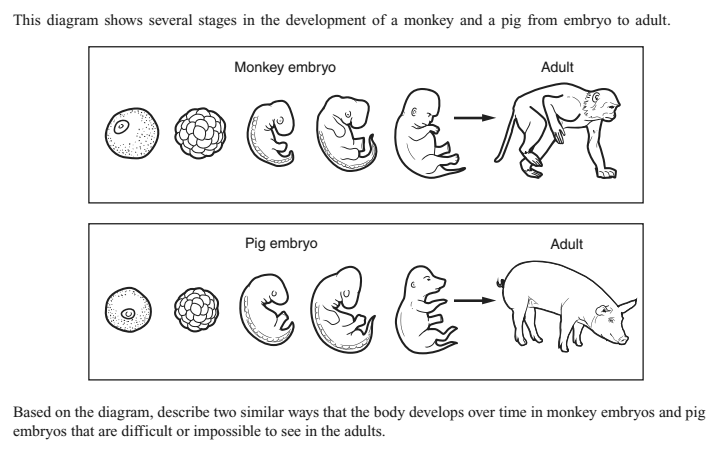 Headings From ReadingSummary of Information LearnedQuestions/Comments/ ConnectionsIntro:Embryo:Body:Head:Shark-Fruit fly-Worm-Oops/Hernia-Tiktaalik-Sea Anemone-Pterosaur-Ruptured Disk-Ancient Reptiles and Fish-Limpet-Shark-Oops/Hiccups-